РАССМОТРЕНО                                                          УТВЕРЖДЕНОна заседании	Директор МОУ СОШ 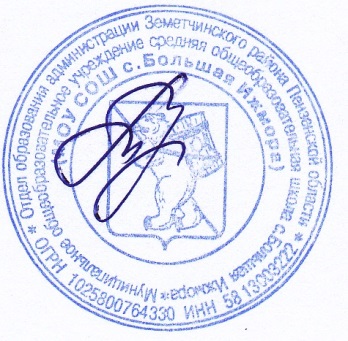 педагогического совета	с. Большая ИжмораПротокол №1	_____Т.А. Чичвархинаот «31» августа 2023 г.	Приказ № 71 	от «31» августа 2023 г.АДАПТИРОВАННАЯ РАБОЧАЯ ПРОГРАММА (Вариант 1) ЛИТЕРАТУРНОЕ ЧТЕНИЕ4 КЛАСС Пояснительная запискаРабочая программа по чтению предназначена для учащихся 4 класса с лёгкой степенью умственной отсталости (интеллектуальными нарушениями).Рабочая программа разработана в  соответствии с Федеральным законом от 29.12.2012 № 273 – ФЗ «Об образовании в Российской Федерации», с  приказом от 19.12.2014 № 1599 об утверждении  Федерального государственного образовательного стандарта для обучающихся с умственной отсталостью (интеллектуальными нарушениями), на основе программы «Русский язык» для специальных (коррекционных) образовательных учреждений 0–4 классы»,  авторы Аксёнова А.К., С.В.Комарова, Якубовская Э.В Рабочая программа по чтению ориентирована на учебное пособие «Чтение».  4 класс. Учебник для образовательных учреждений. В 2 ч.- автор: Ильина С.Ю. – 2 - е изд.- М.: Просвещение, 2023. Чтение является важным учебным предметом русского языка в программе специальной школы. Его направленность на социализацию личности умственно отсталого ребёнка, на коррекцию и развитие речемыслительных способностей детей, на формирование эмоционального отношения к действительности и нравственных позиций поведения -всё это ещё раз подчёркивает значимость обучения чтению учащихся с нарушением интеллекта. Цель рабочей программы -   продолжать работу по формированию навыка чтения, развитию и коррекции речемыслительных способностей, обогащению и активизация словаря, совершенствованию фонематического слуха.Рабочая программа по чтению в 4 классе   нацелена на решение следующих задач:дальнейшее совершенствование техники чтения: правильного (без искажения звукового состава слов и с правильным ударением) и выразительного чтения, обеспечение постепенного перехода к чтению целым словом; формирование навыков выразительного чтения (соблюдение пауз на знаки препинания, выбор соответствующего тона голоса, чтение по ролям и драматизация разобранных диалогов);  формирование навыков сознательного чтения: читать доступный пониманию текст вслух, шёпотом, а затем и про себя;формирование навыка чтения, связанного с пониманием учениками смысловых отношений различной степени сложности и подтекста;повышение уровня общего и речевого развития учащихся;коррекция недостатков речевой и мыслительной деятельности;воспитание интереса к урокам чтения и к чтению как процессу;формирование положительных нравственных качеств личности; умения самоконтроля и самооценки.	В программе   по чтению чётко обозначены   два уровня овладения предметными результатами: минимальный и достаточный. Достаточный уровень освоения предметными результатами не является обязательным для всех обучающихся. Минимальный уровень является обязательным для всех обучающихся с умственной отсталостью. Отсутствие достижения этого уровня по чтению в 4 классе не является препятствием к продолжению образования по данному варианту программы. Работа учащихся на уроках чтения оценивается по традиционной 5-бальной системе отметок.   Оценка достижения обучающимися с умственной отсталостью (интеллектуальными нарушениями) предметных результатов осуществляется на принципах индивидуального и дифференцированного подходов. В течение учебного года проводится диагностика уровня усвоения знаний и умений   учащихся.  Она состоит из анализа трёх этапов:1 этап – стартовая диагностика на начало учебного года. Цель: определить готовность и предпосылки к освоению программного материала.2 этап – промежуточная диагностика. 	Цель: проанализировать процесс формирования знаний и умений учащихся по предмету за определённый промежуток времени.3 этап – итоговая диагностика. Цель: Выявить уровень усвоения материала и умения использовать полученные знания на практике.       Данные этапов диагностики фиксируются в сводной таблице достижений предметных результатов.  По итогам каждого этапа диагностики заполняется графа знаком, представленным в виде баллов:0 баллов – не проявил данное умение (не научился).1 балл – демонстрирует умение только с помощью учителя (частично научился).2 балла – допускает ошибки при демонстрации умений, требуется частичная помощь учителя.3 балла – демонстрирует в работе данное умение самостоятельно.       Результаты дают возможность получить объективную информацию об уровне усвоенных знаний и умений в текущем учебном году; запланировать индивидуальную и групповую работу с учащимися.Планируемые результатыПрограмма обеспечивает достижение учащимися личностных результатов:-  осознание себя как гражданина России; формирование чувства гордости за свою Родину; - формирование уважительного отношения к иному мнению, истории и культуре других народов;- развитие адекватных представлений о собственных возможностях, о насущно необходимом жизнеобеспечении;- овладение начальными навыками адаптации в динамично изменяющемся и развивающемся мире;- овладение социально-бытовыми умениями, используемыми в повседневной жизни;-  владение навыками коммуникации и принятыми нормами социального взаимодействия;- способность к осмыслению социального окружения, своего места в нём, принятие соответствующих возрасту ценностей и социальных ролей;- принятие и освоение социальной роли обучающегося, формирование и развитие социально значимых мотивов учебной деятельности;- развитие навыков сотрудничества с взрослыми и сверстниками в разных социальных ситуациях; - формирование эстетических потребностей, ценностей и чувств;- развитие этических чувств, доброжелательности и эмоционально- нравственной отзывчивости, понимания и сопереживания чувствам других людей;- формирование установки на безопасный, здоровый образ жизни, наличие мотивации к творческому труду, работе на результат, бережному отношению к материальным и духовным ценностям;-  формирование готовности к самостоятельной жизни.Программа обеспечивает достижение учащимися 4 класса базовых учебных действий:Личностные учебные действия:осознание себя как ученика, заинтересованного посещением школы, обучением, занятиями, как члена семьи, друга, одноклассника; способность к осмыслению социального окружения, своего места в нём, принятия соответствующих возрасту ценностей и социальных ролей;положительное отношение к окружающей действительности, готовность к организации взаимодействия с ней,  и эстетическому её восприятию; целостный, социально ориентированный взгляд на мир в единстве его природной и социальной частей;самостоятельность в выполнении учебных заданий, поручений, договорённостей;понимание личной ответственности за свои поступки на основе представлений о эстетических нормах и правилах поведения в современном обществе;готовность к безопасному и бережному поведению в природе и обществе.2.  Коммуникативные учебные действиявступать в контакт и работать в коллективе (учитель –ученик, ученик –ученик, ученик –класс, учитель-класс);использовать принятые ритуалы социального взаимодействия с одноклассниками и учителем;обращаться за помощью и принимать помощь; слушать и понимать инструкцию к учебному заданию в разных видах деятельности и быту;сотрудничать со взрослыми и сверстниками в разных социальных ситуациях; доброжелательно относиться, сопереживать, конструктивно взаимодействовать с людьми;договариваться и изменять свое поведение с учетом поведения других участников спорной ситуации.3.  Регулятивные учебные действия:входить и выходить из учебного помещения со звонком;ориентироваться в пространстве класса (зала, учебного помещения);пользоваться учебной мебелью;адекватно использовать ритуалы школьного поведения (поднимать руку, вставать и выходить из-за парты и т.д.);работать с учебными принадлежностями (инструментами, спортивным инвентарем) и организовывать рабочее место;принимать цели и произвольно включаться в деятельность, следовать предложенному плану и работать в общем темпе;активно участвовать в деятельности, контролировать и оценивать свои действия и действия одноклассников;передвигаться по школе, находить свой класс, находить другие необходимые   помещения.4.  Познавательные учебные действиявыделять существенные, общие и отличительные свойства предметов;устанавливать видо – родовые отношения предметов;делать простейшие обобщения, сравнивать, классифицировать на наглядном материале;пользоваться знаками, символами, предметами – заместителями;читать;наблюдать; работать с информацией (понимать изображение, устное высказывание, предъявленное на бумажных и электронных носителях); применять начальные сведения о сущности и особенностях объектов, процессов и явлений действительности в соответствии с содержанием конкретного учебного предмета и для решения познавательных и практических задач;использовать в жизни и деятельности некоторые межпредметные знания, отражающие доступные существенные связи и отношения между объектами и процессами.Предметные результаты.К концу обучения в 4   классе учащиеся должны уметь:Достаточный уровеньчитать после анализа текст вслух целыми словами (по слогам трудные по семантике и структуре слова) с соблюдением пауз и соответствующим тоном голоса и темпом речи; отвечать на вопросы по прочитанному;читать про себя, выполняя задания учителя;выделять главных действующих лиц, давать оценку их поступкам;читать диалоги по ролям;пересказывать прочитанное по частям; выразительно читать наизусть 7- 8    стихотворений перед учащимися класса.Минимальный уровеньосознанно и правильно читать текст вслух по слогам и целыми словами;пересказывать содержание прочитанного по вопросам;участвовать в коллективной работе по оценке поступков героев и событий;выразительно читать наизусть 5 – 7 коротких   стихотворений перед учениками класса.Содержание учебного предмета1. Снова в школу. По  Н.Носову.2. Жил был Учитель. Э. Мошковская.3.Чему учат в школе.  М. Пляцковский.4. Поздравление.  По Ю. Ермолаеву. 5. Как Маруся дежурила. По  Е.Шварцу.6. Шум и Шумок. По Е.Ильиной.7. Почему сороконожки опоздали на урок. В.Орлов.8. Читалочка. В.Берестов.9. Это интересно! Зарубите на носу. По М.Бартеневу.10. Загадки. Обобщение по разделу. Проверь себя! Внеклассное чтениеВремя листьям опадать.1.Жёлтой краской кто-то… Н.Антонова.2. Осенняя сказка. По Н.Абрамцевой.3. Подарки осени. Е. Благинина. 4. Лесные подарки. Л. Воронкова. 5. Лес осенью. А Твардовский.6. Славная осень!... Н.Некрасов.7. Отчего Осень грустна. По Ю Шиму.8. Осень. К. Бальмонт.9. Три сойки. По Ю Ковалю.10. Скучная картина!  А. Плещеев.11. Сказка про маленького жучка (По О.Иваненко.12. Пчёлы и мухи. По К.Ушинскому. 13. Это интересно! Время листьям опадать… По рассказу Г. Граубина.14. Загадки. Обобщение к разделу. Проверь себя! Внеклассное чтение.Делу -  время, потехе – час.1.Пекла кошка пирожки… Русская потешка..2.Сенокос. Чешская потешка.3. Карусели. По Л.Пантелееву.4. Считалки.5. Это интересно! Жмурки. По М. Булатову.6. Обобщение к разделу. Проверь себя! Внеклассное чтение.В мире животных.1. Бодливая корова. По К.Ушинскому.2. Упрямый котёнок. По В.Бирюкову.3. Пушок. По В.Гаранжину.4. Томка. По Е. Чарушину.5. Охотник и собаки. По Б.Житкову.6. Чук заболел. По  Л.Матвеевой.7.Хитрый бурундук. Г. Снегирёв.8. Барсучья кладовая. По А. Баркову.9. Гостья. По А.Дорохову.10.Игрушки лисят. Г.Корольков.11.Это интересно! Лиса.  Ю.Дмитриева.12. Загадки. Обобщение к разделу. Проверь себя! Внеклассное чтениеЖизнь дана на добрые дела.1. Миша – мастер. Г.Ладонщиков.2. Пичугин мост. По Е.Пермяку.3. Михаськин мост. По Е. Пермяку.4. Когда люди радуются. По С.Баруздину.5. Про каникулы и полезные дела. По Ю. Ермолаеву.6.Котёнок. Е. Благинина. 7. Птичка. В. Голявкин.8. Обобщение к разделу. Проверь себя! Внеклассное чтение.Зима наступила.1.Снег идёт. По Л.Воронковой.2. Снегурочка. А.Слащёв.3. Зима.  И.Суриков.4. Декабрь. С.Маршак.5. Ёлка. По В.Сутееву.6. Вечер под Рождество. По Л.Клавдиной.7. Где лежало «спасибо»? М.Садовский8. Лисичка – сестричка и волк.  Русская народная сказка.9. Как Солнце с Морозом поссорились. А Бродский.10. Зимняя сказка. П.Голявкин.11. Митины друзья. Г.Скребицкий.12. Снежная шапка. В.Бирюков.13. В шубах и штанах. По А. Тумбасову.14. Не ветер бушует над бором…Н.Некрасов.15. Находчивый медведь.  В.Бианки.16. Это интересно! Зимние приметы. По А.Спирину.17. Загадки. Е.Благинина, А.Рождественская, Е. Тараховская.18. Обобщение к разделу. Проверь себя! Внеклассное чтениеВесёлые истории.1.Как Винтик и Шпунтик сделали пылесос. По Н.Носову.2. Одни неприятности. Г.Остер.3. Однажды утром. М.Пляцковский.4. Почему комары кусаются. В.Бирюков.5. Вот какой рассеянный.  С.Маршак.6. Две лишние коробки. По О. Кургузову.7. Отвечайте, правда  ли?  Г.Чичинадзе.8. Обобщение по разделу. Проверь себя! Внеклассное чтениеПолюбуйся, весна наступает….1. Март. В.Алфёров.2. Восьмое марта. По М.Фроловой.3. Забота. Е.Благинина.4. Бабушкина вешалка. По А. Соколовскому.5. Последняя льдина. По В.Бианки.6.Весна. А.Плещеев.7. Скворцы прилетели. По А. Баркову.8. Всему свой срок. По Э. Шиму. 9. Полюбуйся, весна наступает.. И. Никитин.10.Весенний вечер. По Ю.Ковалю.11. Это интересно! Опасная красавица. По Ю. Дмитриеву.12.Загадки.  Обобщение по разделу. Проверь себя!  Внеклассное чтение.В мире волшебной сказки.1. Хаврошечка.  Русская народная сказка.2. Сказка о серебряном блюдечке и наливном яблочке.  Русская народная сказка. 3.У лукоморья дуб зелёный… А. Пушкин. 4.Подарки феи. По Ш.Перро.5. Горшочек каши. Братья Гримм.6. Это интересно! Наши сказки. По В.Порудоминскому.7.  Обобщение по разделу. Проверь себя! Внеклассное чтениеРодная земля.1. Царь – колокол. М.Ильин.2. Город на Неве. С. Васильева.3.Где всего прекрасней на земле. Д. Павлычко.4. Сочинение на тему. С.Вербова.5. Какое это слово?  По Л.Кассилю.6. Главное Дело.  По Б. Никольскому.7. Защита. А.Усачёв. 8. Это интересно! Никто не знает, но помнят все. По Л.Кассилю.9. День Победы. Т.Белозёров.10.  Обобщение по разделу. Проверь себя!  Внеклассное чтение.Лето пришло...1. Ливень. С. Козлов.2.Тучка. Г.Граубин.3. Хитрый одуванчик. Н. Павлова.4. Одуванчик. Е. Благинина. 5. Встреча со змеёй. По А.Дорохову.6. Летний снег. А. Бродский.7.После зимы будет лето. В.Голявкин.8. Загадка. Хозяюшка. О.Тарнопольская9.Это интересно! Летние приметы. По А.Спирину.10.  Обобщение по разделу. Проверь себя! Внеклассное чтение Контрольное чтение.             Контрольное чтение проводится в конце каждой четверти и в конце года. Позволяет проверить технику чтения, умение читать текст целыми словами с соблюдением интонации и знаков препинания; выявить умение отвечать на вопросы по содержанию почитанного.Примерные тексты, которые можно использовать на уроках контрольного чтения.По Л.Каминскому «Три желания Вити»;По В.Путилиной «В осеннем лесу»;По Н.Носову «Прятки»;По Н.Сладкову «Холодная зимовка»;По Н.Носову На горке.                                    Тематический планКалендарно - тематическое планирование.Чтение4 класс (4 часа в неделю).№п/пНазвание разделаКол-во час1Школьная жизнь.10ч.2Время листьям опадать.14ч.3Делу - время, потехе – час.6ч.4В мире животных.12ч.5Жизнь дана на добрые дела.10ч.6Зима наступила.    21ч.7Весёлые истории.7ч.8Полюбуйся, весна наступает.13ч.9В мире волшебной сказки.10ч.10  Родная земля.10ч.11Лето пришло.11ч.12Внеклассное чтение1013Диагностика.2ч                                                                                                     Всего                                                                                                      Всего 136ч.№п/п№п/пТема урокаКол- во часовДата№п/п№п/пТема урокаКол- во часов1.1.Диагностика знаний и умений учащихся.1ч.2.Снова в школу. По Н. Носову. Снова в школу. По Н. Носову. 1ч3.Чему учат в школе.(В сокращении) М. Пляцковский.Чему учат в школе.(В сокращении) М. Пляцковский.1ч.4Внеклассное чтениеВнеклассное чтение1ч5Поздравление. По Ю. Ермолаеву. Поздравление. По Ю. Ермолаеву. 1ч6Шум и Шумок. По Е.Ильиной.Шум и Шумок. По Е.Ильиной.1ч7Почему сороконожки опоздали на урок. В.Орлов.Почему сороконожки опоздали на урок. В.Орлов.1ч.8Читалочка. В.Берестов.Читалочка. В.Берестов.1ч.9Зарубите на носу. По М.Бартеневу.Зарубите на носу. По М.Бартеневу.1ч.10Жёлтой краской кто-то… Н.Антонова.Жёлтой краской кто-то… Н.Антонова.1ч11Осенняя сказка. По Н.Абрамцевой.Осенняя сказка. По Н.Абрамцевой.1ч12Подарки осени.Е. Благинина. Подарки осени.Е. Благинина. 1ч13Лес осенью. А Твардовский.Лес осенью. А Твардовский.1ч14Внеклассное чтениеВнеклассное чтение1ч15.Славная осень!Н.Некрасов.Славная осень!Н.Некрасов.1ч16Отчего Осень грустна. По Ю. Шиму.Отчего Осень грустна. По Ю. Шиму.1ч.17Три сойки. По Ю. Ковалю.Три сойки. По Ю. Ковалю.1ч.18Скучная картина!  (Отрывок) А. Плещеев.Скучная картина!  (Отрывок) А. Плещеев.1ч.19.Сказка  про маленького жучка. По О.Иваненко.Сказка  про маленького жучка. По О.Иваненко.1ч.20Это интересно! Время листьям опадать… По  Г. Граубину.  Это интересно! Время листьям опадать… По  Г. Граубину.  1ч.21Внеклассное чтениеВнеклассное чтение1ч22Загадки. Обобщение к разделу. Проверь себя! Внеклассное чтение.Загадки. Обобщение к разделу. Проверь себя! Внеклассное чтение.1ч.2323Пекла кошка пирожки… (Русская потешка).1ч2424Сенокос. (Чешская потешка).1ч2525Карусели. По Л.Пантелееву.1ч26.26.Считалки.1ч2727Обобщение по разделу. Проверь себя!1ч2828Внеклассное чтение1ч29Бодливая корова. По К.Ушинскому.1ч.30Упрямый котёнок. По В.Бирюкову.1ч31-32Томка. По Е. Чарушину.2ч33-34Охотник и собаки. По Б.Житкову.2ч35-36Чук заболел.  По Л.Матвеевой.2ч37-38Барсучья кладовая. По А. Баркову.2ч40Внеклассное чтение1ч41Гостья. По А.Дорохову.1ч42Игрушки лисят. Г.Корольков.1ч43.Загадки. Обобщение к разделу. Проверь себя! 1ч44-45Миша – мастер. Г.Ладонщиков.2ч46-47Пичугин мостПо Е.Пермяку.2ч48-49Михаськин мост. По Е. Пермяку.2ч50-51Когда люди радуются. По  С.Баруздину. 2ч52-53Про каникулы и полезные дела. По Ю. Ермолаеву2ч.54-55Котёнок. Е. Благинина2ч.56-57Птичка. В. Голявкин2ч.58Обобщение к разделу. Проверь себя1ч.59Снег идёт. По Л.Воронковой.1ч60-61Снегурочка. А.Слащёв.2ч.62Зима.И.Суриков1ч.63Контрольное чтение.1ч.64Внеклассное чтение1ч65Ёлка. По В.Сутееву.1ч.66Вечер под Рождество. По Л.Клавдиной.1ч.67Где лежало «спасибо»? М.Садовский1ч68-69Лисичка – сестричка и волк.Русская народная сказка.2ч.70-7170-71Как Солнце с Морозом поссорились. А Бродский.2ч7272Зимняя сказка. П. Голявкин.1ч..73-7473-74 Митины друзья. Г.Скребицкий.2ч..7575Снежная шапка. В.Бирюков.1ч7676В шубах и шапках. По А. Тумбасову.1ч7777Внеклассное чтение1ч7878Не ветер бушует над бором Н.Некрасова.1ч7979Находчивый медведь.По В.Бианки. 1ч.8080Это интересно! Зимние приметы. По А.Спирину.1ч.8181Загадки. Е.Благинина, А.Рождественская, Е. Тараховская.1ч.8282 Обобщение к разделу. Проверь себя! 1ч.83-8483-84Как Винтик и Шпунтик сделали пылесос. По Н.Носову.2ч.85-8685-86Одни неприятности. Г.Остер.2ч.87-8887-88Однажды утром. М.Пляцковский.2ч.8989Почему комары кусаются. В.Бирюков.1ч.9090Внеклассное чтение1ч9191Вот какой рассеянный. С.Маршак.1ч.9292Две лишние коробки. По О. Кургузову.1ч.9393Отвечайте, правда ли?  Г.Чичинадзе.1ч.9494Обобщение по разделу. Проверь себя! 1ч.9595Март. В.Алфёров.1ч.96-9796-97Восьмое марта. По М.Фроловой.2ч.9898Внеклассное чтение1ч9999Забота. Е.Благинина.1ч.100100Бабушкина вешалка. По А. Соколовскому.1ч.101101Последняя льдина. По В.Бианки.1ч...102102Внеклассное чтение1ч103103Весна.А.Плещеев.1ч.104104Скворцы прилетели. По А. Баркову.1ч.105105Всему свой срок. По Э. Шиму. 1ч.106106Полюбуйся, весна наступает.. И. Никитин.1ч.107107Весенний вечер.По Ю.Ковалю.1ч.108108Это интересно! Опасная красавица. По Ю. Дмитриеву.1ч.109109Внеклассное чтение1ч110110Загадки.  Обобщение по разделу. Проверь себя!  1ч.111-112111-112Хаврошечка. Русская народная сказка.2ч.113-114113-114Сказка о серебряном блюдечке и наливном яблочке. Русская народная сказка.2ч.115-116115-116Подарки феи. По Ш.Перро.2ч.117У лукоморья дуб зелёный…А. Пушкин. 1ч.118Горшочек каши. Братья Гримм.1ч.119Это интересно! Наши сказки. По В.Порудоминскому.1ч.120Обобщение по разделу. Проверь себя!  1ч.121Царь – колокол. М.Ильин.1ч122 Город на Неве. С. Васильева.1ч123Где всего прекрасней на земле. Д. Павлычко.1ч.124Обобщение по разделу. Проверь себя!  1ч.125Ливень. С. Козлов.1ч.126Тучка. Г.Граубин.1ч.127-128Хитрый одуванчик. Н. Павлова.2ч.129 Одуванчик. Е. Благинина. 1ч.130 Встреча со змеёй. По А.Дорохову.1ч.131Летний снег. А. Бродский.1ч.132После зимы будет лето. В.Голявкин.1ч.133Загадка. Хозяюшка. О.Тарнопольская1ч.134Это интересно! Летние приметы. По А.Спирину.1ч.135Обобщение по разделу. Проверь себя! Внеклассное чтение1ч.136Диагностика знаний и умений учащихся.1ч